Registration FormAll sections are mandatory. Duly completed registration forms should be submitted at least two weeks before the course commencement date to advancedlearning.courses@gmail.com.Dietary Requirements:Terms and ConditionsAdvanced Learning Singapore (hereinafter referred to as “ALS”) reserves the right to cancel, postpone or reschedule the course and/or venue, time at short notice; and at its absolute discretion without assigning any reason for such cancellations, postponements or rescheduling. Please note that the course details are correct as at date of publication and it is subject to change without prior notification. DefinitionsCourse Confirmation Letter (CCL) means the registration of a course is confirmed and the course details are reflected in this document.Working Day excludes Saturday, Sunday and Singapore Public Holidays.Course ConfirmationAll registrations are subject to confirmation and ALS will endeavour via email to notify you at least 07 days before the scheduled commencement date of the course.  If you do not receive the said email, please contact ALS. Payment TermALS will raise an invoice upon course confirmation. Payment must be received before the commencement of the course. Payment is to be made within 7 days from date of invoice or before the commencement of the course, whichever is earlier. A late interest charge of 10% of total invoice / account whichever is higher, minimum late fee of SGD150.00 will be imposed on any overdue accounts.Payment may be made via bank transfer or PayNow to: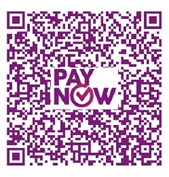 “Advanced Learning Singapore”Bank: DBS Bank LtdBank Code: 7171Branch Code: 072Account Number: 072-005018-5Corporate UEN Number: 53388219B or scan the QR codePayments are to be made in Singapore Dollars.Cancellation/Deferment/Replacement/Transfer/WithdrawalDeferments/Transfers are NOT allowed once a written/email CCL has been sent but replacements from the same company are accepted, provided written notification of replacement is received by ALS at least 1 working day prior to the commencement of the course. Notification received thereafter will not be considered. Replacement of the registered course with another course or another class of the same course is NOT allowed. A written withdrawal/cancellation notification must be provided to ALS before the course commencement date. For withdrawal/cancellation request provided between 8 to 14 working days before course commencement date, 50% of the course fee will be charged. Withdrawal/cancellation request is not applicable for closed or customised classes. For detail withdrawal/cancellation charges, please refer to the terms and conditions stipulated in ALS website.Once the CCL has been sent, course fee remains payable in full for no-show.No show would not be accepted as a valid reason for withdrawal and/or refund. Full course fees will be charged.The course fees will remain payable in full:(i) if a learner fails to attend the class for any reason whatsoever, and include after issue of course confirmation; or
(ii) if a learner arrives late or fails to attend any part of the class; or
(iii) for cancellation of registration for any courses for which refund is expressly stated to be unavailable.AbsenteeismThe course fees remain payable in full for absentees.Cancellation by Advanced Learning SingaporeIn the event any course is cancelled by ALS prior to its commencement, ALS will make a full refund of course fees (if any) already paid by the company. A cancellation email will be sent to you 1 week before course commencement date.DeclarationI affirm that all information given in this registration form is true and accurate, and I have not deliberately omitted any relevant fact. I have read, understand and affirmed the Terms and Conditions both stated above and on ALS’s website (https://advancedlearningsg.com/terms-and-conditions/).Section 1. Company ParticularsSection 1. Company ParticularsSection 1. Company ParticularsSection 1. Company ParticularsCo. Name:Co. Address:Postal Code:Section 2. Training Coordinator/Officer or Contact Person ParticularsSection 2. Training Coordinator/Officer or Contact Person ParticularsSection 2. Training Coordinator/Officer or Contact Person ParticularsSection 2. Training Coordinator/Officer or Contact Person ParticularsName:Contact No.:Email:Fax No.:Section 3. Billing Contact Person & Billing InformationSection 3. Billing Contact Person & Billing InformationSection 3. Billing Contact Person & Billing InformationSection 3. Billing Contact Person & Billing InformationName:Contact No.:Email:Fax No.:Sub-BU Code*:(*For Government Agencies only)(*For Government Agencies only)(*For Government Agencies only)Section 4. Participant(s) ParticularsSection 4. Participant(s) ParticularsSection 4. Participant(s) ParticularsSection 4. Participant(s) ParticularsSection 4. Participant(s) ParticularsSection 4. Participant(s) ParticularsSection 4. Participant(s) ParticularsCourse Title 1: Course Title 1: Course Title 1: Course Title 1: Course Date dd/mm/yyyy:Course Date dd/mm/yyyy:No.Full Name DesignationEmailEmailMobile Number (For emergency)Mobile Number (For emergency)1.2.3.4.5.6.7.8.9.10.TypeNumber of PaxNo Pork No Lard/Halal:(Depending on hotel)Vegetarian:No preference:Name & DesignationSignatureCompany StampDate